АДМИНИСТРАЦИЯ ХАДЫЖЕНСКОГО ГОРОДСКОГО ПОСЕЛЕНИЯ АПШЕРОНСКОГО РАЙОНАПОСТАНОВЛЕНИЕот 18.03.2021                                                                                                       № 90г. Хадыженск            Об утверждении плана мероприятий по реализации Стратегии развития государственной политики Российской Федерации в отношении российского казачества на 2021-2030 года на территории Хадыженского городского поселения Апшеронского района        В целях реализации Стратегии развития государственной политики Российской Федерации в отношении российского казачества на 2021-2030 годы, утвержденной Указом Президента Российской Федерации от 09 августа 2020 года № 505, п о с т а н о в л я ю:        1. Утвердить план мероприятий по реализации Стратегии развития государственной политики Российской Федерации в отношении российского казачества на 2021-2030 года (далее - План) (прилагается).        2. Отделу организационно-кадровой работы администрации Хадыженского городского поселения Апшеронского района (Кожухова) официально обнародовать настоящее постановление и разместить его на сайте Хадыженского городского поселения Апшеронского района.        3. Контроль за выполнением настоящего постановления возложить на заместителя главы Хадыженского городского поселения Апшеронского района Т.И. Сулименко.        4. Постановление вступает в силу со дня его подписания.Глава Хадыженского городскогопоселения Апшеронского района                                                     Ю.Н. ЗахароваПриложениеУТВЕРЖДЕНпостановлением администрации Хадыженского городского поселенияАпшеронского районаот 18.03.2021№ 90ПЛАНмероприятий по реализации на территории Хадыженского городского поселения Апшеронского района Стратегии развития государственной политики Российской Федерации в отношении российского казачества 2021 – 2030 годаЗаместитель главы Хадыженского городскогопоселения Апшеронского района	Т.И. Сулименко№ п/пНаименование мероприятияСрок исполненияОтветственный исполнительНаправление реализации задачСтратегииЦелевойпоказательДокумент, подтверждающий исполнение мероприятия1234567Совершенствование механизма привлечения членов казачьих обществ к несению государственной или иной службыСовершенствование механизма привлечения членов казачьих обществ к несению государственной или иной службыСовершенствование механизма привлечения членов казачьих обществ к несению государственной или иной службыСовершенствование механизма привлечения членов казачьих обществ к несению государственной или иной службыСовершенствование механизма привлечения членов казачьих обществ к несению государственной или иной службыСовершенствование механизма привлечения членов казачьих обществ к несению государственной или иной службыСовершенствование механизма привлечения членов казачьих обществ к несению государственной или иной службы1Разработка и принятие в рамках представленной компетенции нормативных правовых актов органов местного самоуправления по вопросам становления и развития государственной и иной службы российского казачества (далее – РК)постоянноотдел по взаимодействию с правоохранительными органами и делам казачества администрации муниципального образования Апшеронский район, управление организационной работы администрации муниципального образования Апшеронский район,  администрация Хадыженского городского поселения Апшеронского районасовершенствование правовых основ по привлечению РК к несению государственной или иной службы, в том числе разработка правовых механизмов привлечения РК к участию в территориальной обороне на территории Хадыженского городского поселения  Апшеронского районаколичество разработанных нормативных правовых актов нормативные правовые акты органов местного самоуправления муниципальных образований12345672Мониторинг востребованности членов казачьих обществ на государственной и иной службе РК, к которой привлекаются члены казачьих обществ, в соответствии с постановлением Правительства Российской Федерации от 26 февраля 2010 г. № 93 «О видах государственной или иной службы, к которой привлекаются члены хуторских, станичных, городских, районныхпостоянноАдминистрация Хадыженского городского поселения Апшеронского районарасширение привлечения РК в соответствии с законодательством Российской Федерации к несению государственной или иной службы, к содействию государственным и муниципальным органам в осуществлении их полномочий, в том числе к участию: в охране общественного порядка;в мероприятиях по гражданской обороне;в мероприятиях по предупреждению и ликвидации чрезвычайных ситуаций и ликвидации последствий стихийных бедствий;количество членов казачьих обществ, привлекаемых к государственной и иной службе российского казачества (по каждому виду службы)аналитическая справка, включающая в себя сведения, предоставленные отХадыженского казачьего общества (ХКО) 1234567(юртовых), окружных (отдельских) и войсковых казачьих обществ» (по каждому виду службы)в мероприятиях по охране и защите лесов от пожаров и иного негативного воздействия, охране объектов животного мира, в других мероприятиях, направленных на обеспечение экологической безопасности, сохранение и восстановление природной среды;в мероприятиях, направленных на укрепление гражданского единства, гармонизацию межнациональных (межэтнических) отношений, профилактику экстремизма и предупреждение конфликтов на национальной и религиозной почве;в охране объектов культурного наследия  Содействие воспитанию подрастающего поколения в духе патриотизма, гражданской ответственности и готовности к служению Отечеству с опорой на духовно-нравственные основы и ценности российского казачества, обеспечение участия российского казачества в реализации государственной молодежной политики  Содействие воспитанию подрастающего поколения в духе патриотизма, гражданской ответственности и готовности к служению Отечеству с опорой на духовно-нравственные основы и ценности российского казачества, обеспечение участия российского казачества в реализации государственной молодежной политики  Содействие воспитанию подрастающего поколения в духе патриотизма, гражданской ответственности и готовности к служению Отечеству с опорой на духовно-нравственные основы и ценности российского казачества, обеспечение участия российского казачества в реализации государственной молодежной политики  Содействие воспитанию подрастающего поколения в духе патриотизма, гражданской ответственности и готовности к служению Отечеству с опорой на духовно-нравственные основы и ценности российского казачества, обеспечение участия российского казачества в реализации государственной молодежной политики  Содействие воспитанию подрастающего поколения в духе патриотизма, гражданской ответственности и готовности к служению Отечеству с опорой на духовно-нравственные основы и ценности российского казачества, обеспечение участия российского казачества в реализации государственной молодежной политики  Содействие воспитанию подрастающего поколения в духе патриотизма, гражданской ответственности и готовности к служению Отечеству с опорой на духовно-нравственные основы и ценности российского казачества, обеспечение участия российского казачества в реализации государственной молодежной политики  Содействие воспитанию подрастающего поколения в духе патриотизма, гражданской ответственности и готовности к служению Отечеству с опорой на духовно-нравственные основы и ценности российского казачества, обеспечение участия российского казачества в реализации государственной молодежной политики12345671Привлечение казачьей молодежи к участию в мероприятиях по патриотическому воспитанию, в том числе посвященных дням воинской славыпостоянноУчреждения культуры Хадыженского городского поселения Апшеронского района, администрация Хадыженского городского поселения Апшеронского района осуществление мероприятий, посвященных памятным датам истории России, дням славы русского оружия - дням воинской славы, иным датам, связанным с военной историей РКколичество членов казачьих обществ, принявших участие в мероприятиях по патриотическому воспитаниюаналитическая справка, включающая в себя сведения, предоставленные: ХКО, учреждениями культуры Хадыженского городского поселения, отделом по  вопросам культуры, молодёжи, физической культуре и спорту администрации Хадыженского городского поселения 12345672Проведение физкультурных и спортивных мероприятий среди казачьей молодежипостоянноотдел по вопросам культуры, молодёжи, физической культуре и спорту администрации Хадыженского городского поселения, ХКО (по согласованию)содействие популяризации физической культуры и спорта среди РК, организации проведения регулярных физкультурных мероприятий и соревнований всех уровней, направленных на физическое развитие казачьей молодежиколичество проведенных мероприятий; количество участников мероприятийаналитическая справка, включающая в себя сведения, предоставленные: отделом по  вопросам культуры, молодёжи, физической культуре и спорту администрации Хадыженского ГП3Оказание содействия участию казачьих обществ и иных объединений казаков, реализующих социально ориентированные проекты, в конкурсах на получение грантов, организуемых органами местного самоуправления муниципальных образованийпостоянно Отдел организационно-кадровой работы администрации Хадыженского городского поселения, ХКО (по согласованию)привлечение казачьих обществ и иных объединений казаков к участию в конкурсах в целях поддержки социально ориентированных инициатив казачьих обществ и иных объединений казаковколичество заявок, поданных для участия в конкурсах;количество заявок, получивших поддержкуаналитическая справка, включающая в себя сведения, предоставленные:отделом организационно- кадровой работы администрации Хадыженского городского поселения,ХКО (по согласованию)12345674Реализация комплекса мероприятий, направленных на поддержку казачьей молодежипостоянно ХКО (по согласованию)привлечение казачьих молодежных организаций к участию в мероприятиях по реализации государственной молодежной политики Российской Федерацииколичество реализованных мероприятий; количество участников мероприятийаналитическая справка, включающая в себя сведения, предоставленные: ХКОСодействие сохранению и развитию культуры российского казачестваСодействие сохранению и развитию культуры российского казачестваСодействие сохранению и развитию культуры российского казачестваСодействие сохранению и развитию культуры российского казачестваСодействие сохранению и развитию культуры российского казачестваСодействие сохранению и развитию культуры российского казачестваСодействие сохранению и развитию культуры российского казачества1Поддержка мероприятий в сфере казачьей культурыпостоянноУчреждения культуры ХГП, ХКО (по согласованию),поддержка деятельности, направленной на сохранение и развитие казачьей культуры, в том числе деятельности по проведению фестивалей, конкурсов, семинаров-практикумов, мастер-классов, концертов, гастролей творческих казачьих коллективов, выставок, фольклорно- этнографических экспедиций и других мероприятийколичество мероприятий;количество участникованалитическая справка, включающая в себя сведения, предоставленные:учреждениями культуры Хадыженского ГП, ХКО 12345672Привлечение творческих казачьих коллективов и исполнителей к участию в культурно- просветительских проектах, информационно- агитационных акциях и других мероприятияхпостоянноУчреждения культуры ХГП, ХКО (по согласованию)содействие расширению участия творческих казачьих коллективов в мероприятиях, направленных на укрепление единства российской нации, сохранение и развитие культуры народов Российской Федерацииколичество мероприятийаналитическая справка, включающая в себя сведения, предоставленные:ХКОПоддержка социально-экономического развития российского казачестваПоддержка социально-экономического развития российского казачестваПоддержка социально-экономического развития российского казачестваПоддержка социально-экономического развития российского казачестваПоддержка социально-экономического развития российского казачестваПоддержка социально-экономического развития российского казачестваПоддержка социально-экономического развития российского казачества1Мониторинг реализуемых мер поддержки казачьих обществ и иных объединений казаков в рамках законодательства Российской ФедерациипостоянноОтдел организационно-кадровой работы администрации Хадыженского городского поселения,ХКО (по согласованию)привлечение казачьих обществ и иных объединений казаков к реализации муниципальных программ и проектов-аналитическая справка, включающая в себя сведения, предоставленные от: орг.отдел ХГП, (копии принятых целевых программ и информация об их реализации)12345672Оказание содействия ХКО в разработке и реализации проектов-социально-экономического развития казачьих обществ и участию казачьих обществ в реализации государственных и муниципальных программ    в соответствии с Федеральным законом от 06 октября 2003 года №131 -ФЗ «Об общих принципах организации местного самоуправления в Российской Федерации» в рамках полномочий.постоянно ХКО (по согласованию)совершенствование поддержки экономической деятельности казачьих обществколичество разработанных и реализуемых проектов-социально-экономического развития казачьих обществаналитическая справка, включающая в себя сведения, предоставленные от: ХКО 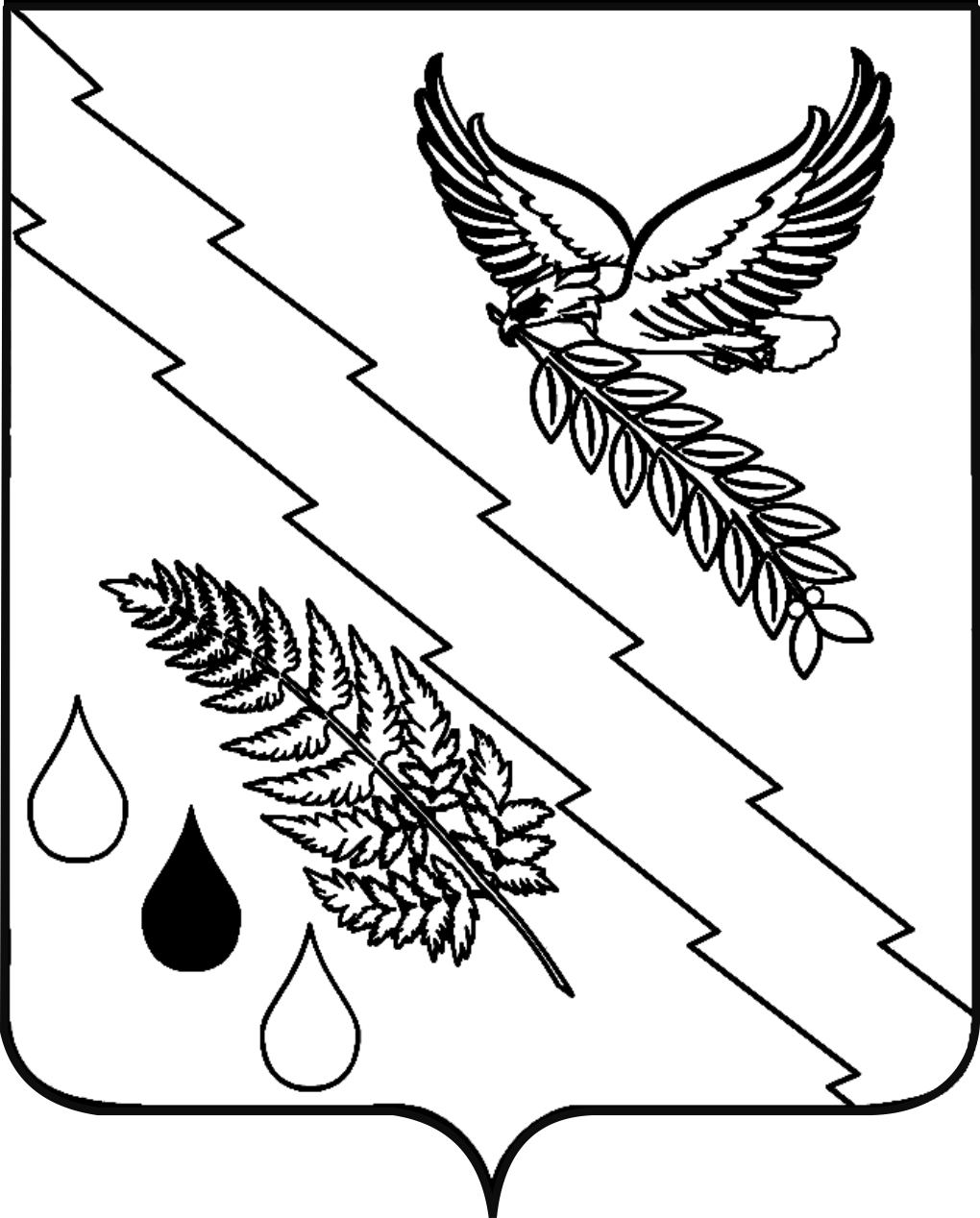 